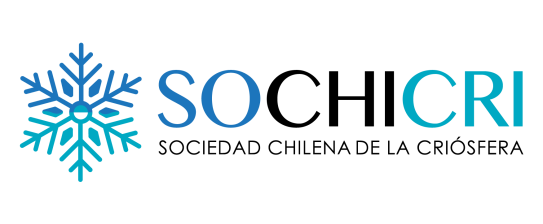 POSTULACIÓN A CANDIDATURA SOCIEDAD CHILENA DE LA CRIÓSFERA (SOCHICRI)Yo NOMBRE COMPLETO Y APELLIDOS, rut: 11.111.111-1, con domicilio en CALLE, NUMERO, COMUNA, REGIÓN, socio/a activo/a de SOCHICRI, mediante el presente, y de manera voluntaria, me propongo como candidato para la elección de renovación del Directorio, Comisión de ética y Comisión Revisora de Cuentas para el periodo 2024 – 2027, que se desarrollará el día 22 de mayo de 2024 durante la Asamblea General 2024 SOCHICRI.Insertar firmaNOMBRE POSTULANTERUTwww.sochicri.cl